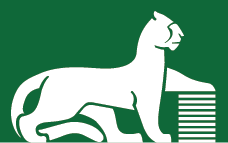 Приложение №15.к Правилам внутреннего контроляАнкета выгодоприобретателя – индивидуального предпринимателя, физического лица, занимающегося в установленном законодательством Российской Федерации порядке частной практикойВ случае внесения изменений в идентификационные сведения, а также в сведения о представителях, выгодоприобретателях, бенефициарных владельцах, необходимо предоставить в организацию соответствующие подтверждающие документы.1.1. Анкета выгодоприобретателя* индивидуального предпринимателя, физического лица, занимающегося в установленном законодательством Российской Федерации порядке частной практикой1.1. Анкета выгодоприобретателя* индивидуального предпринимателя, физического лица, занимающегося в установленном законодательством Российской Федерации порядке частной практикой1.1. Анкета выгодоприобретателя* индивидуального предпринимателя, физического лица, занимающегося в установленном законодательством Российской Федерации порядке частной практикойФамилияИмяОтчество (при наличии последнего)Дата рожденияГражданствоДанные документа, удостоверяющего личность: серия (при наличии) и номер документа, дата выдачи документа, наименование органа, выдавшего документ (при наличии кода подразделения может не устанавливаться), и код подразделения (при наличии)Данные документа, подтверждающего право иностранного гражданина или лица без гражданства на пребывание (проживание) в Российской Федерации (данные миграционной карты в случае отсутствия иных документов): серия (если имеется) и номер документа, дата начала срока действия права пребывания (проживания), дата окончания срока действия права пребывания (проживания), в случае если наличие указанных данных предусмотрено законодательством Российской Федерации.указанные сведения устанавливаются в отношении иностранных граждан и лиц без гражданства, находящихся на территории Российской Федерации, в случае если необходимость наличия у них документа, подтверждающего право иностранного гражданина или лица без гражданства на пребывание (проживание) в Российской Федерации, предусмотрена международными договорами Российской Федерации и законодательством Российской ФедерацииАдрес места жительства (регистрации) или места пребывания.Идентификационный номер налогоплательщика (при наличии)Номера телефонов и факсов (при наличии)Сведения о регистрации в качестве индивидуального предпринимателя: основной государственный регистрационный номер записи о государственной регистрации индивидуального предпринимателя согласно свидетельству о государственной регистрации физического лица в качестве индивидуального предпринимателя (свидетельству о внесении записи в единый государственный реестр индивидуальных предпринимателей записи об индивидуальном предпринимателе, зарегистрированном до 1 января 2004 года), место регистрации.Иная контактная информация (адрес электронной почты, при наличии)*Выгодоприобретатель – лицо, к выгоде которого действует клиент, в том числе на основании агентского договора, договоров поручения, комиссии и доверительного управления, при проведении операций с денежными средствами и иным имуществом.*Выгодоприобретатель – лицо, к выгоде которого действует клиент, в том числе на основании агентского договора, договоров поручения, комиссии и доверительного управления, при проведении операций с денежными средствами и иным имуществом.*Выгодоприобретатель – лицо, к выгоде которого действует клиент, в том числе на основании агентского договора, договоров поручения, комиссии и доверительного управления, при проведении операций с денежными средствами и иным имуществом.Дата заполнения анкетыДаты обновления анкетыФИО и подпись лица, заполнившего анкету